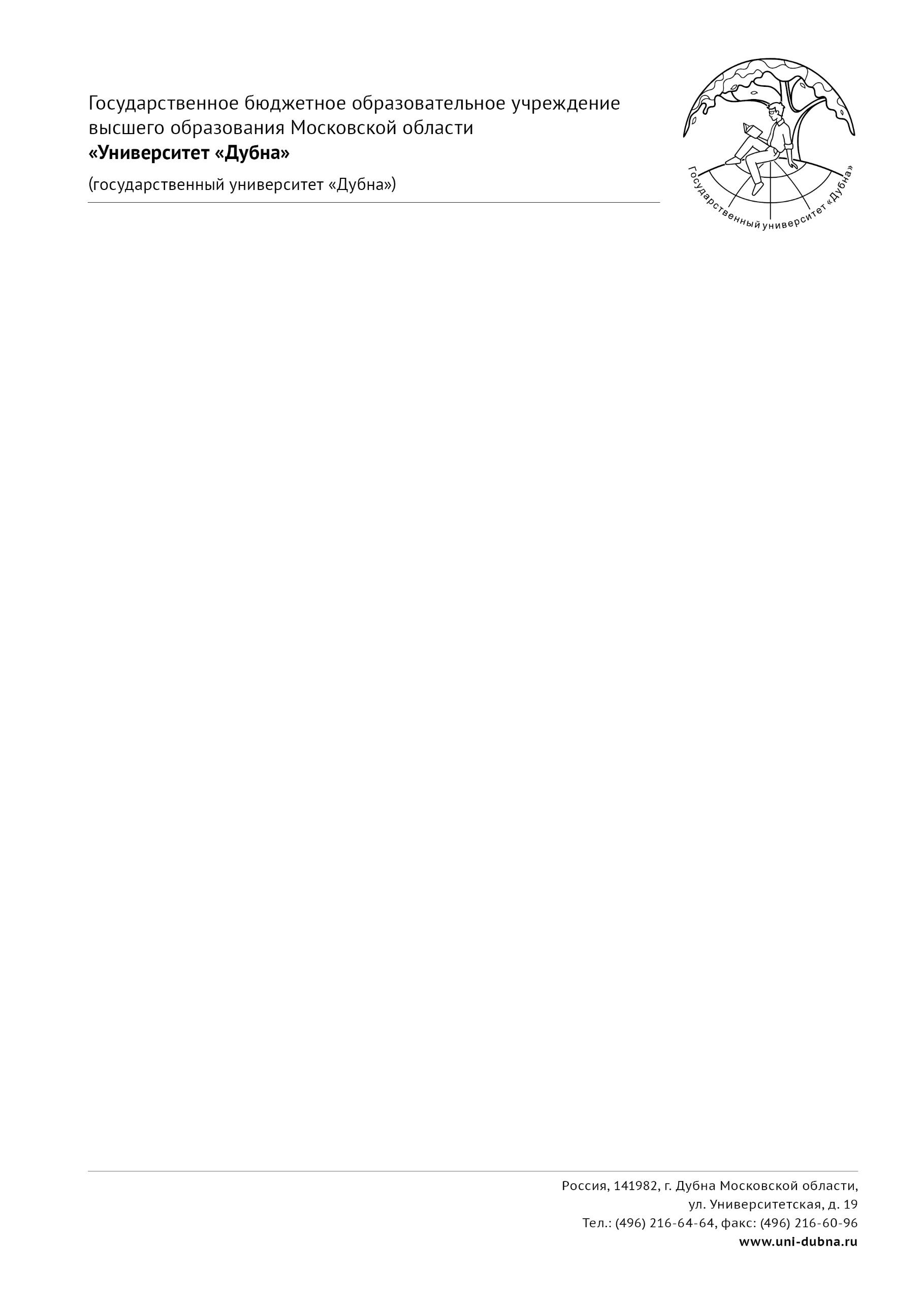 «____»   _______________ 2018 г.Исх. № ____________